KimberCoons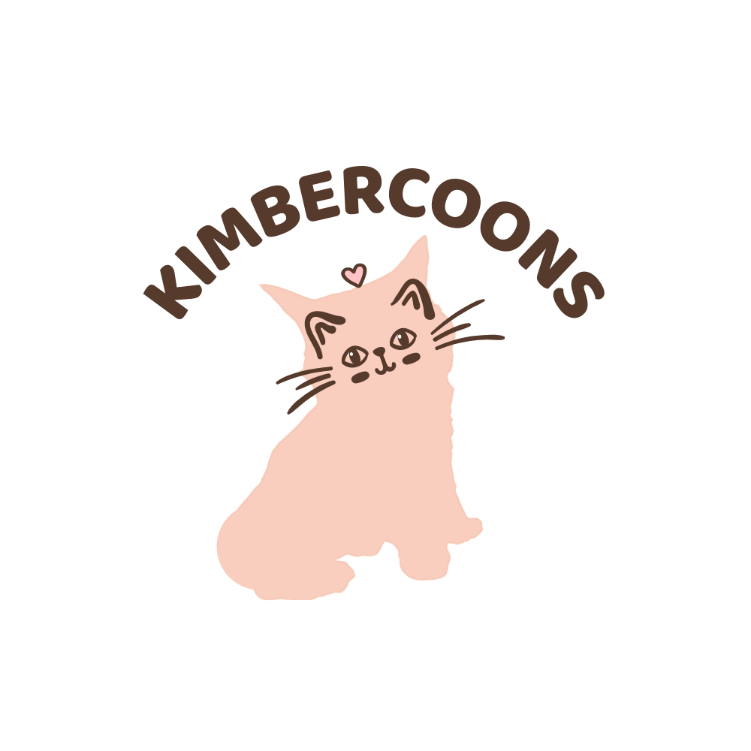 Kitten ApplicationThank you for your Interest in a KimberCoons kitten!  We are excited for you to become a Member of the KimberCoons family!   Being adopted by a Maine Coon is a big deal!  That’s why we ask that all purrspective pet parents fill out an application so that we can get to know you better, and be able to match you with the best kitten.  There is a lot of information that we ask for, but we want to be sure that a Maine Coon will be a good fit for your family.  Date of Application __________________Is this application for a kitten currently available on our website? ____  Is this for one of our available rescues? ________If not, is there a particular pairing that you are most interested in?  If so, please indicate which pair you fell in love with? ______________________________What color of Maine Coon are you most interested in? 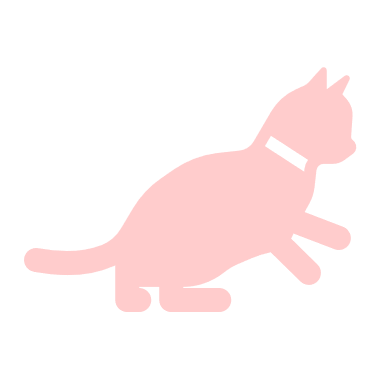 Blue	WhiteBlack                                          Tabby	Blue or Black Smoke                   ShadedGinger                                        CalicoSilver                                  I don’t care, I just want FluffyAre you interested in a male or a female? __________Are there any particular traits that you are wanting? 	Polydactyly (extra toes)	Heterochromacy (bi-color eyes)Names: _________________________________________________________Address: ________________________________________________________________________________________________________________Phone Number(s): _______________________________________________Email address: _______________________________________________Do you have any other pets in your household?  If so, please brag about them!  ___________________________________________________________________________________________________________________________________________________________________________Are you aware that Maine Coons are one of the larges domestic cat breeds that are legal in the United States?  (In other words, Kitty may be bigger than puppy)   No    or    Yes, that’s why I want one, sillyHave you ever given away of sold any pets in the past?  _______Do you agree that if in the future, at any time, no matter how long it has been, you decide that you no longer want your KimberCoons Maine Coon or find that you are no longer able to take care of them, you will sell your KimberCoons Maine Coon back to KimberCoons? ____________  KimberCoons will pay $500 for the surrendered cat and ownership will be transferred back to KimberCoons.  What is your profession? _________________________________Do you currently have a veterinarian? _________ If so, who are they? (Name and location) ________________________________KimberCoons reserves the right to decline an application if we feel that for some reason one of our Maine Coons may not be the best fit for your family.  Filling out an application is not a guarantee of a kitten or future kitten.  (initial) ___________Thank you for your interest in KimberCoons!  We look forward to you becoming a part of our Fluffer Family!!If you are matched to a kitten or a litter, you will be contacted so that you can choose your kitten and place a deposit on the little ball of fluff.  For more information about our pricing, payment options, and deposit process, please see the pricing section listed on the website.   www.kimbercoonsmc.com